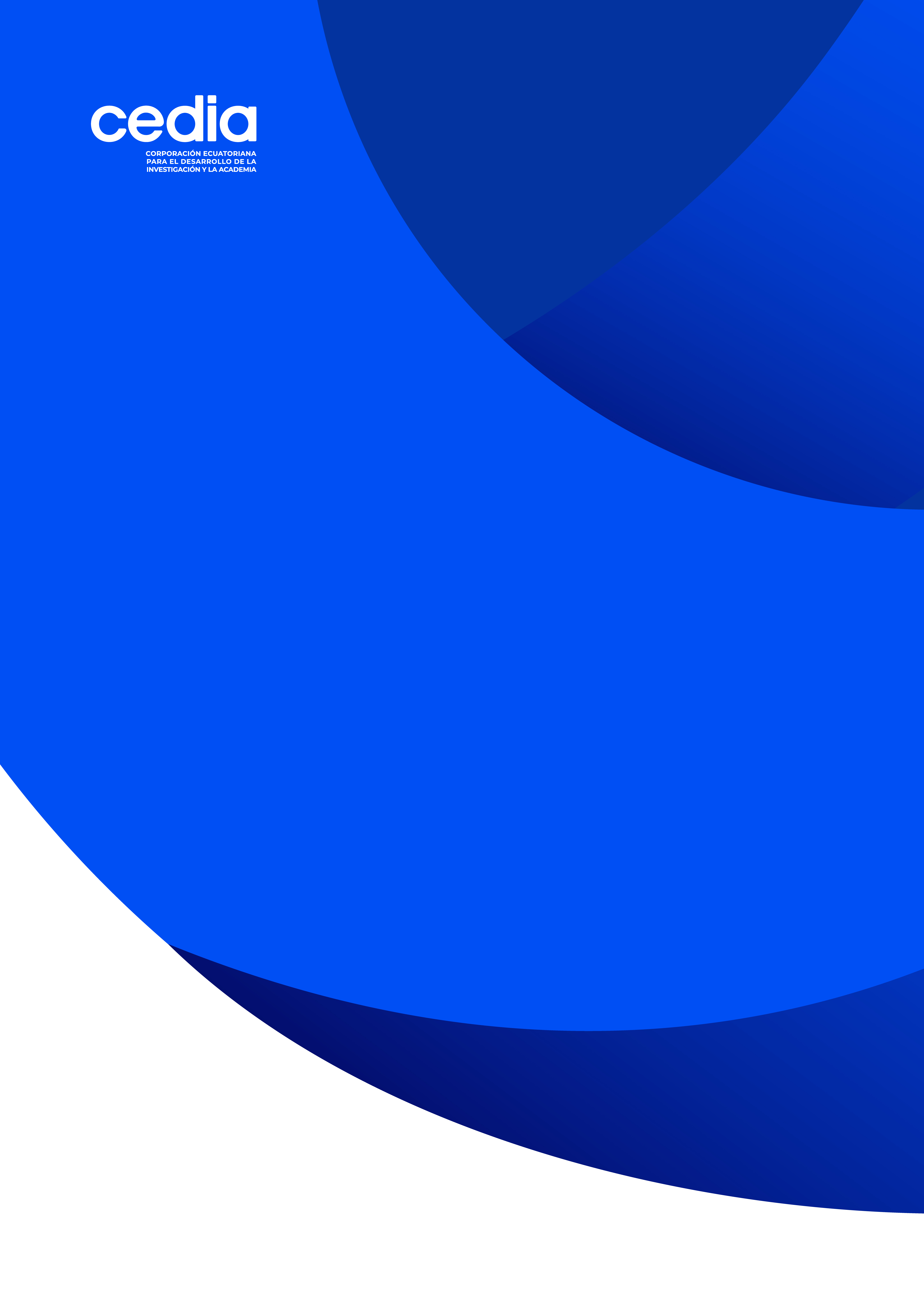 Hoja de Vida<Nombre Completo del Candidato><Institución en la que Labora>Datos PersonalesFormación AcadémicaPREGRADO <Llenar en secuencia cronológica inversa, comenzando por el más cercano a la fecha actual>POSTGRADO <Llenar en secuencia cronológica inversa, comenzando por el más cercano a la fecha actual>ExperienciaEN PROYECTOS DE INVESTIGACIÓN <Llenar en secuencia cronológica inversa, comenzando por el más cercano a la fecha actual>DIRECCIÓN DE TESIS <Llenar en secuencia cronológica inversa, comenzando por el más cercano a la fecha actual>EVALUACIÓN DE PROYECTOS I+D+i y/o ARTÍCULOS EN REVISTAS INDEXADAS <Llenar en secuencia cronológica inversa, comenzando por el más cercano a la fecha actual>EXPERIENCIA PROFESIONAL ADICIONAL <Llenar en secuencia, comenzando por el más cercano a la fecha actual>InvestigaciónPUBLICACIONES EN REVISTAS INDEXADAS <Llenar en secuencia cronológica inversa, comenzando por el más cercano a la fecha actual>OTRAS PUBLICACIONES <Llenar en secuencia cronológica inversa, comenzando por el más cercano a la fecha actual>PATENTES Y OTROS <Llenar en secuencia cronológica inversa, comenzando por el más cercano a la fecha actual>Firma digitalizada.Nombre Completo:Nombre Completo:Fotografía actualizada tipo carnetLugar de Nacimiento:C.I./Pass:Fotografía actualizada tipo carnetFecha de Nacimiento:Celular:Fotografía actualizada tipo carnetDirección de Domicilio:Teléfono:Fotografía actualizada tipo carnetCorreo Electrónico:Ciudad de Residencia:Fotografía actualizada tipo carnetTemáticas de investigaciónTemáticas de experticiaNo.Título ObtenidoInstituciónPaísAño del títuloNo.Título ObtenidoInstituciónPaísAño del títuloNo.Función(especificar: director, investigador, técnico)Título del Proyecto(especificar: con que institución se trabajó el proyecto)ResultadosDuración(en meses)No.Nivel (Pregrado, maestría, doctorado)Título de la tesisInstituciónFecha(mm/aaaa)No.Programa de evaluación / nombre de la revistaInstitución a la que está ligadaFecha(mm/aaaa)No.Cargo que desempeñóInstituciónDesde(mm/aaaa)Hasta(mm/aaaa)No.Título del artículoLink de accesoAñoNo.Título del artículoEditorial Link de accesoAñoNo.DescripciónAño